Технологическая карта урока английского языка 3 класс.Тема раздела: Модуль 5 «Пушистые друзья» Дата: __________.Основные этапы и виды деятельности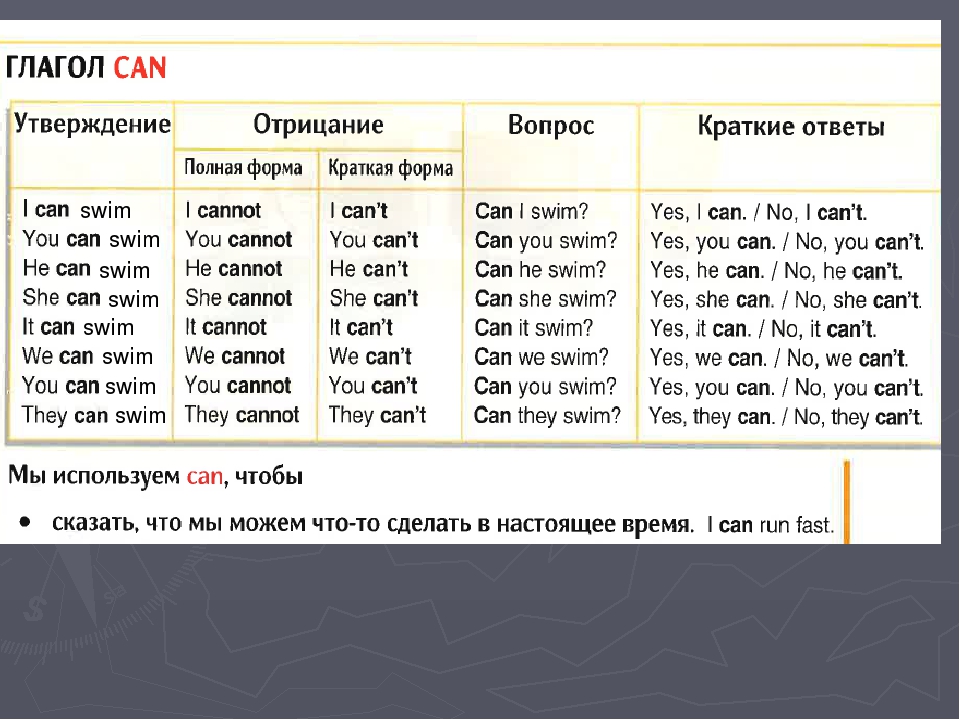 № п/п№ п/пПараметрОписаниеОписаниеУчебный предмет, классУчебный предмет, классАнглийский язык, 3 класс - SpotlightАнглийский язык, 3 класс - SpotlightУчитель Кленкина Т.А.Учитель Кленкина Т.А.Тема занятия/урокаТема занятия/урокаУрок 35 – 10 а) стр. 78-79. Умные животные. Урок 35 – 10 а) стр. 78-79. Умные животные. Цель (цели)  занятия/урокаЦель (цели)  занятия/урокаНаучить говорить о том, что умеют и не умеют делать животные. Научить говорить о том, что умеют и не умеют делать животные. Ожидаемый учебный результатОжидаемый учебный результатПредметные результаты обучающие:учить употреблять глагол can; учить описывать любимое животное.развивающие:развивать умения во всех видах речевой деятельности;воспитательные:воспитывать любовь к животным.Универсальные учебные действия регулятивные:учитывать выделенные учителем ориентиры действия в новом учебном материале  познавательные: уметь извлекать информацию из прочитанного текста, уметь действовать по образцу, осуществлять поиск необходимой информации в грамматическом справочнике коммуникативные: адекватно использовать речевые средства для построения монологического и диалогического высказыванияличностные:  формировать мотивационную основу учебной деятельностиОборудование и материалыОборудование и материалыДля педагога Для учащихсяОборудование и материалыОборудование и материалыклассная доска, компьютерклассная доска, компьютер, учебник, тетрадьЦель - результатЦель - результатСодержание страницы Содержание страницы Содержание страницы Деятельность учителяДеятельность ученикаДеятельность ученикаДеятельность ученикаМотивация.Мотивация.Мотивация.Мотивация.Мотивация.Мотивация.Мотивация.Мотивация.Мотивация.Приветствие. Проверка готовности. Фонетическая разминка.Актуализация знаний.Приветствие. Проверка готовности. Фонетическая разминка.Актуализация знаний.Hello, children! How are you?Let’s say tonge-twister. На доске: My happy family can fly.Правила чтения буквы «у»Говорит существительное в единственном числе. – упр. 2 стр. 76Сб. упр. упр. 8,9,1, стр.65-66Приветствуют учителя. Повторяют скороговорку как можно быстрее. Читают упражнения из рабочей тетради. Называют это существительные во мн. числе.Приветствуют учителя. Повторяют скороговорку как можно быстрее. Читают упражнения из рабочей тетради. Называют это существительные во мн. числе.Приветствуют учителя. Повторяют скороговорку как можно быстрее. Читают упражнения из рабочей тетради. Называют это существительные во мн. числе.Введение в тему урока. Постановка учебной задачиВведение в тему урока. Постановка учебной задачиВведение в тему урока. Постановка учебной задачиВведение в тему урока. Постановка учебной задачиВведение в тему урока. Постановка учебной задачиВведение в тему урока. Постановка учебной задачиВведение в тему урока. Постановка учебной задачиВведение в тему урока. Постановка учебной задачиВведение в тему урока. Постановка учебной задачиПостановка целей урока.Постановка целей урока.Today we're going to talk about things animals can do. You will listen and sing a new song.Then you will read about Chuckles. Проектирование вариантов работы над выявленными и  возможными  затруднениями Проектирование вариантов работы над выявленными и  возможными  затруднениями Проектирование вариантов работы над выявленными и  возможными  затруднениями Проектирование вариантов работы над выявленными и  возможными  затруднениями Проектирование вариантов работы над выявленными и  возможными  затруднениями Проектирование вариантов работы над выявленными и  возможными  затруднениями Проектирование вариантов работы над выявленными и  возможными  затруднениями Проектирование вариантов работы над выявленными и  возможными  затруднениями Проектирование вариантов работы над выявленными и  возможными  затруднениями  Введение новых слов. Повторение глагола can.  Введение новых слов. Повторение глагола can.Упр.1 стр.78.Упр.1 стр.78.Упр.1 стр.78.Вводит  слова crawl, walk, talk с помощью мимики, жестов или перевода. What animals can you see?Let's read the coloured words, please.Называет глагол. Например: Crawl!  Включает запись песни.Read the text of the song after me. Учащиеся повторяют слова за учителем.Называют животныхУчащиеся должны сказать, какое животное умеет это делать Spider!Слушают и читают по две строчки. Поют песню. Учащиеся повторяют слова за учителем.Называют животныхУчащиеся должны сказать, какое животное умеет это делать Spider!Слушают и читают по две строчки. Поют песню. Учащиеся повторяют слова за учителем.Называют животныхУчащиеся должны сказать, какое животное умеет это делать Spider!Слушают и читают по две строчки. Поют песню.Открытие нового (знания, способа действия) Открытие нового (знания, способа действия) Открытие нового (знания, способа действия) Открытие нового (знания, способа действия) Открытие нового (знания, способа действия) Открытие нового (знания, способа действия) Открытие нового (знания, способа действия) Открытие нового (знания, способа действия) Открытие нового (знания, способа действия)  Отработка глагола can в отрицательных и вопросительных предложениях.Повторение  кратких утвердительных и отрицательных ответов на вопросы с глаголом «can» Отработка глагола can в отрицательных и вопросительных предложениях.Повторение  кратких утвердительных и отрицательных ответов на вопросы с глаголом «can» Отработка глагола can в отрицательных и вопросительных предложениях.Повторение  кратких утвердительных и отрицательных ответов на вопросы с глаголом «can»Стр. 78Стр. 78Написать утвердительные, отрицательные и вопросительные предложения с глаголом “can”.Сначала учитель читает утвердительные предложения, например I can talk. A parrot can talk, и напоминает учащимся, что “can” употребляется со всеми лицами. Так же повторяются отрицательные (полная и краткая формы) и вопросительная формы глагола “can”. Учитель: Can birds fly? а учитель добавляет: Yes, they canУчитель:  Can birds crawl? а учитель добавляет: No, they can’t.Пишет спряжение глагола “can” на доске.  См. таблицу ниже.Написать утвердительные, отрицательные и вопросительные предложения с глаголом “can”.Сначала учитель читает утвердительные предложения, например I can talk. A parrot can talk, и напоминает учащимся, что “can” употребляется со всеми лицами. Так же повторяются отрицательные (полная и краткая формы) и вопросительная формы глагола “can”. Учитель: Can birds fly? а учитель добавляет: Yes, they canУчитель:  Can birds crawl? а учитель добавляет: No, they can’t.Пишет спряжение глагола “can” на доске.  См. таблицу ниже.Затем учащиеся составляют предложения о том, что они умеют или не умеют делать. Например:Ученик 1: I can swim.   Ученик 2: I can’t fly.Учащиеся: Yes,Учащиеся: No,Затем учащиеся составляют предложения о том, что они умеют или не умеют делать. Например:Ученик 1: I can swim.   Ученик 2: I can’t fly.Учащиеся: Yes,Учащиеся: No,Включение нового в активное использование в сочетании с ранее изученным, освоенным. Включение нового в активное использование в сочетании с ранее изученным, освоенным. Включение нового в активное использование в сочетании с ранее изученным, освоенным. Включение нового в активное использование в сочетании с ранее изученным, освоенным. Включение нового в активное использование в сочетании с ранее изученным, освоенным. Включение нового в активное использование в сочетании с ранее изученным, освоенным. Включение нового в активное использование в сочетании с ранее изученным, освоенным. Включение нового в активное использование в сочетании с ранее изученным, освоенным. Включение нового в активное использование в сочетании с ранее изученным, освоенным.  Закрепление грамматического материала. Закрепление грамматического материала.Упр. 2. с. 78.Упр. 2. с. 78.Упр. 2. с. 78.  Читает задание упр.2  Читают образец и строят аналогичные высказывания.2 Birds can fly and sing, but they can’t talk.3 Dolphins can swim and jump, but they can’t walk.4 Chickens can walk and run, but they can’t fly Читают образец и строят аналогичные высказывания.2 Birds can fly and sing, but they can’t talk.3 Dolphins can swim and jump, but they can’t walk.4 Chickens can walk and run, but they can’t fly Читают образец и строят аналогичные высказывания.2 Birds can fly and sing, but they can’t talk.3 Dolphins can swim and jump, but they can’t walk.4 Chickens can walk and run, but they can’t flyДинамическая паузаДинамическая пауза—	Let's have a break.(Учитель задает вопросы, ученики хором отвечают и делают соответствующие движения.)—	Can you fly like a bird? (Yes, we can!)—	Can you crawl like a spider? (Yes, we can!)—	Can you swim like a seahorse? (Yes, we can!)—	Can you jump like a rabbit? (Yes, we can!)—	Can you walk like a tortoise? (Yes, we can!)—	Can you run like a horse? (Yes, we can!)—	Can you climb like a chimp? (Yes, we can!)Подготовка к написанию рассказа о животном.Подготовка к написанию рассказа о животном.Упр.3, стр.78.Упр. 4 стр. 79*Р.Т. упр. 4 стр. 41Упр.3, стр.78.Упр. 4 стр. 79*Р.Т. упр. 4 стр. 41Упр.3, стр.78.Упр. 4 стр. 79*Р.Т. упр. 4 стр. 41Показывает на картинку упр.3, задаёт вопросы.Who is that? What can he do? Даёт задание прочитать текст.Have you got a pet? What pet have you got? What's his/her name? How old is he/she? Is he/she clever (cute, nice, big, small, etc.)? What can the pet do?Заполни пропуски и прочитай о своем питомце.Читают текст про себя и отвечают на вопросы.1 11 (eleven) 4 Yes, he can.  2 Yes, he has. 5 No, he can’t.  3 No, he hasn’t. 6 Yes, he can.Читают текст про себя и отвечают на вопросы.1 11 (eleven) 4 Yes, he can.  2 Yes, he has. 5 No, he can’t.  3 No, he hasn’t. 6 Yes, he can.Читают текст про себя и отвечают на вопросы.1 11 (eleven) 4 Yes, he can.  2 Yes, he has. 5 No, he can’t.  3 No, he hasn’t. 6 Yes, he can.Подведение итогов. Итоговая рефлексия учебной деятельности. Задание на дом. Подведение итогов. Итоговая рефлексия учебной деятельности. Задание на дом. Подведение итогов. Итоговая рефлексия учебной деятельности. Задание на дом. Подведение итогов. Итоговая рефлексия учебной деятельности. Задание на дом. Подведение итогов. Итоговая рефлексия учебной деятельности. Задание на дом. Подведение итогов. Итоговая рефлексия учебной деятельности. Задание на дом. Подведение итогов. Итоговая рефлексия учебной деятельности. Задание на дом. Подведение итогов. Итоговая рефлексия учебной деятельности. Задание на дом. Подведение итогов. Итоговая рефлексия учебной деятельности. Задание на дом. Инструктаж по выполнению домашнего заданияРефлексия Написать рассказ. Написать рассказ. Написать рассказ.  Объясняет учащимся,что дома они должны вырезать из Рабочей тетради  лист (Portfolio Sheet), приклеить фотографию (нарисовать) своего домашнего питомца  и написать о нем рассказ, используя в качестве образца текст упр. 3., Р.Т. Упр. 4 стр. 41Do you know what animals can do?Сan you ask and say what animals can do?Прощается: Goodbye, the lesson is over. Thank you for your work.  Объясняет учащимся,что дома они должны вырезать из Рабочей тетради  лист (Portfolio Sheet), приклеить фотографию (нарисовать) своего домашнего питомца  и написать о нем рассказ, используя в качестве образца текст упр. 3., Р.Т. Упр. 4 стр. 41Do you know what animals can do?Сan you ask and say what animals can do?Прощается: Goodbye, the lesson is over. Thank you for your work.  Объясняет учащимся,что дома они должны вырезать из Рабочей тетради  лист (Portfolio Sheet), приклеить фотографию (нарисовать) своего домашнего питомца  и написать о нем рассказ, используя в качестве образца текст упр. 3., Р.Т. Упр. 4 стр. 41Do you know what animals can do?Сan you ask and say what animals can do?Прощается: Goodbye, the lesson is over. Thank you for your work.  Объясняет учащимся,что дома они должны вырезать из Рабочей тетради  лист (Portfolio Sheet), приклеить фотографию (нарисовать) своего домашнего питомца  и написать о нем рассказ, используя в качестве образца текст упр. 3., Р.Т. Упр. 4 стр. 41Do you know what animals can do?Сan you ask and say what animals can do?Прощается: Goodbye, the lesson is over. Thank you for your work.Записывают домашнее задание, задают вопросы, если что-то не понимают. .Отвечают на вопросы.Прощаются на английском языке: Goodbye, teacher.